АКТ визуального осмотра земельного участкаДата осмотра       15 марта 2019 годаВремя осмотра   14-40 по адресу: обл.Оренбургская, р-н Оренбургский, с/с Подгородне-Покровский, с.Подгородняя Покровка, ул.Переволоцкая, дом №113, кадастровый номер 56:21:1801001:1064Лица, проводившие осмотр:Ахмерова Ольга Геннадьевна – ведущий специалист администрации МО Подгородне-Покровский сельсовет;Ломакин Андрей Владимирович - ведущий специалист администрации МО Подгородне-Покровский сельсовет.На основании заявления Герасимова А.А. (№80 от 27.02.2019) собственника земельного участка по адресу: обл.Оренбургская, р-н Оренбургский, с/с Подгородне-Покровский, с.Подгородняя Покровка, ул.Переволоцкая, дом №113, о проведении публичных слушаний по рассмотрению проекта решения по предоставлению разрешения на отклонение от предельных параметров разрешенного строительства для строительства жилого дома с гаражом путем уменьшения расстояния от границы участка с кадастровым номером 56:21:1801001:1064, расположенному по адресу: обл.Оренбургская, р-н Оренбургский, с/с Подгородне-Покровский, с.Подгородняя Покровка, ул.Переволоцкая, дом №113, разрешенное использование: для ведения личного подсобного хозяйства, общая площадь 1029 кв.м. со стороны земельного участка с кадастровым номером 56:21:1801001:74 с 3,0 метров до 1,76 метров и со стороны улицы Переволоцкой с 5,0 метров до 0,0 метров комиссия выехала на место нахождения земельного участка.При визуальном осмотре выявлено, что на земельном участке расположен жилой дом с гаражом в границах указанных в прилагаемой схеме, при осмотре было вручено уведомление о проведении публичных слушаний собственнику земельного участка, расположенного по адресу: с.Подгородняя Покровка ул.Переволоцкая, д.58 уч.84, разъяснена тема проведения публичных слушаний, дама, время и место проведения публичных слушаний, причину приглашения (в связи с тем, что такое отклонение затрагивает права и интересы собственника). Акт составлен в 1 экземпляре для приобщения к делу по публичным слушаниям назначенным на 26.03.2019 с 14-30.Прилагаются 3 фотографии на 2 листе.Подписи лиц, проводивших осмотр:Ахмерова О.Г.    __________________Ломакин А.В. ___________________Приложение к акту осмотра от 15.03.2019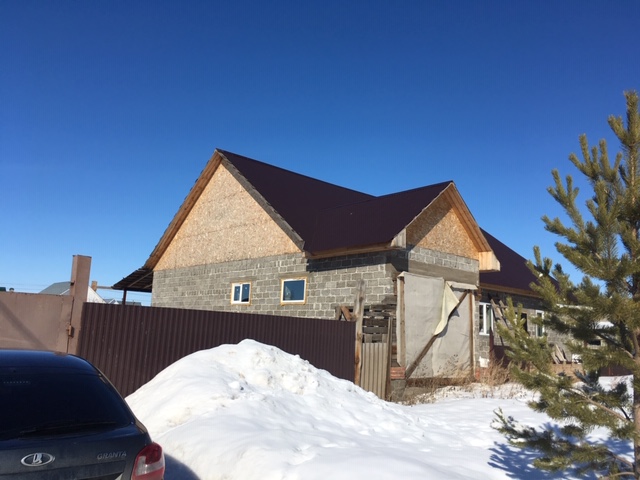 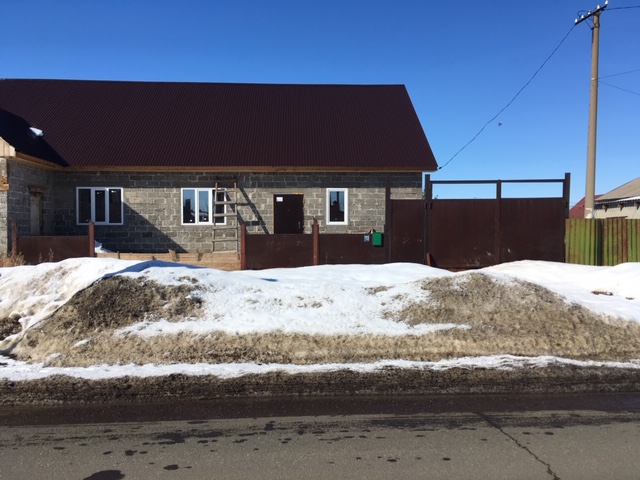 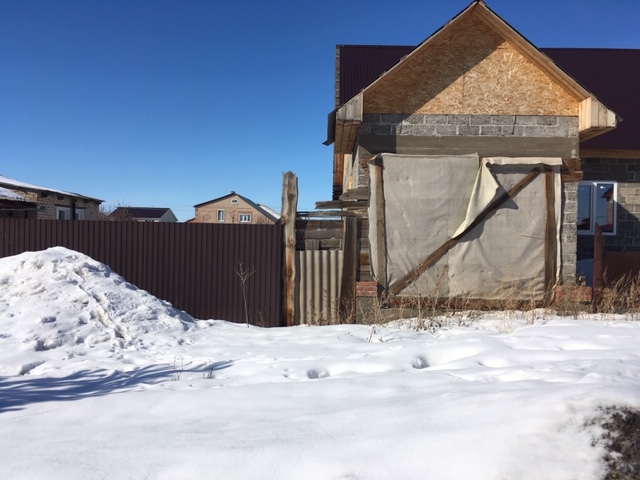 